PSU Laser Registration Form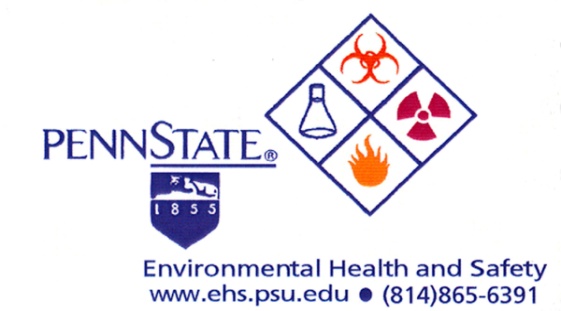 (Required for Class 3B, Class 4, and any Class with embedded 3B or 4)Supervisor/PI information (For non-first time registration, only name information is required)First Name:			    Last Name:			           PSU ID:			College/Institution: 			         Department: 			   Position:		Mailing address:					    Office address:				CAC ID:                                Phone (O):		                 Phone (L):   	      		 Phone (C):			     Phone (Home, emergency use only):				   Alternative Contact Person Information (Skip this section if alternative contact not changed)    First Name:			    Last Name:			        Office address:			CAC ID:                                Phone (O):		                 Phone (L):   	      		 Phone (C):			     Phone (Home, emergency use only):				                   Laser LocationCampus:    				   Location if “other” selected:				College/Institution: 			        	  	 Department: 			        		Building:			         Room No.:			Laser Identification and PropertiesSerial No.:			         Manufacture:			 Model No.:			Date Manufactured (Please estimate if unknown):			 Use code: Laser Class:                    Embedded Class 3B:                     Embedded Class 4: Laser Media (ex. Argon, He-Ne, diode, Dye, Ti:Sapphire, Nd:YAG, Nd:YLF):			Operation mode:                      Maximum output power if CW:		  	 Repetition frequency if pulsed:	                 Maximum output pulse energy:	          	    Pulse Duration:		            Wavelength(s):				        	Beam diameter:		            Beam delivery method: 	 Current laser status:                            Is laser portable and used in more than one location? If portable list all other location that is used:								Provide a brief description of the laser application:																				Note:	For single laser system, this is the end of the registration. If this laser is part of a laser system, please provide the following information of each component.Component #1Serial No.:				 Manufacture:			Model No.:			Operation mode:                                  Output power/energy:			   Repetition Frequency:		             Wavelength (s):					        Component #2Serial No.:				 Manufacture:			Model No.:			Operation mode:                                  Output power/energy:			   Repetition Frequency:		             Wavelength (s):					Component #3Serial No.:				 Manufacture:			Model No.:			Operation mode:                                  Output power/energy:			   Repetition Frequency:		             Wavelength (s):					Component #4Serial No.:				 Manufacture:			Model No.:			Operation mode:                                  Output power/energy:			   Repetition Frequency:		             Wavelength (s):					 Please email your registration to Yuanqing Guo at yxg14@psu.edu. Print out a copy and put it in your laser safety documentation binder as a record. After you finish the registration, please write a SOP for this laser and email to Yuanqing Guo for approval. The users for this laser are required to take the On-line General Laser Safety Training at www.ehs.psu.edu/training/index.cfm, and be specifically trained in the approved SOP before they use this laser.Form completed by:					  Date:								